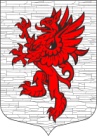 СОВЕТ ДЕПУТАТОВМУНИЦИПАЛЬНОГО ОБРАЗОВАНИЯЛОПУХИНСКОЕ СЕЛЬСКОЕ ПОСЕЛЕНИЕМО ЛОМОНОСОВСКИЙ МУНИЦИПАЛЬНЫЙ РАЙОНЛЕНИНГРАДСКОЙ ОБЛАСТИтретий созыв6 июля  2016 года                                                                                д. ЛопухинкаРЕШЕНИЕ № 25О присвоении звания «Почётный житель муниципального образования Лопухинское сельское поселение Ломоносовского муниципального района Ленинградской области» Балкановой  Анне Васильевне, Орловой Любовь Алексеевне, Бирюкову Алексею Семёновичу.В соответствии с Федеральным законом от 06.10.2003 г. № 131-ФЗ «Об общих принципах организации местного самоуправления в Российской Федерации», Уставом МО Лопухинское сельское поселение МО Ломоносовский муниципальный район Ленинградской область и руководствуясь Положением о звании «Почетный житель муниципального образования Лопухинское сельское поселение Ломоносовского муниципального района Ленинградской области», утвержденным решением Совета депутатов муниципального образования Лопухинское сельское поселение МО Ломоносовский муниципальный район  Ленинградской области    от 16 апреля 2015 № 57, Совет депутатов МО Лопухинское сельское поселение МО Ломоносовский муниципальный район  Ленинградской области    р е ш и л:1. Присвоить звание «Почётный житель муниципального образования Лопухинское сельское поселение Ломоносовского муниципального района Ленинградской области Балкановой  Анне Васильевне, Орловой Любовь Алексеевне, Бирюкову Алексею Семёновичу.2. Разместить, настоящее решение на официальном сайте МО Лопухинское сельское поселение в информационно-телекоммуникационной сети Интернет. 3. Настоящее решение вступает в силу со дня его принятия.Заместитель председателя Совета депутатовМО Лопухинское сельское поселение	                               З.И. Русанова